.#24 Count Intro ~ approx 15 Seconds ~ Track Length 3.15S1: Rock Replace, L Sailor, Together, Behind, ¼ CoasterS2: Mambo Step, Coaster Step, Pivot ½ L, Shuffle ½ LS3: ¼ Rock Replace Cross, Shuffle ¼, Shuffle ¼, Rock ReplaceS4: Cross Side Behind Side Cross, Side Rock Behind ¼ TurnS5: Wizard Step, (angel from L to R) Hold, Step Pivot ½ LS6: Toe Struts RL, Shuffle, Heal Struts LR, Pivot ½ RContact: peterdavenport1927@gmail.comMy T Shirt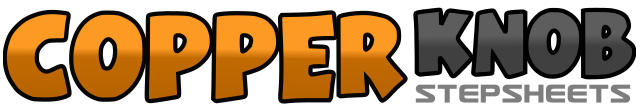 .......Count:48Wall:4Level:High Improver.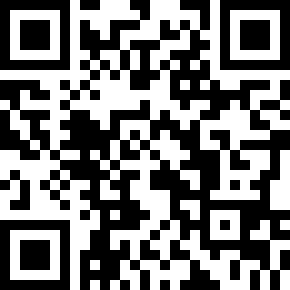 Choreographer:Peter Davenport (ES) - March 2016Peter Davenport (ES) - March 2016Peter Davenport (ES) - March 2016Peter Davenport (ES) - March 2016Peter Davenport (ES) - March 2016.Music:T-Shirt - Thomas RhettT-Shirt - Thomas RhettT-Shirt - Thomas RhettT-Shirt - Thomas RhettT-Shirt - Thomas Rhett........1.2Rock L to L, Replace on R	- 123&4L sailor step&5Cross R behind L, Step L to L6Cross R over L7&8¼ turning R coaster step		- 31&2Rock forward on R, recover on L, Step back on R- 33&4L coaster step5.6Step forward on R, Pivot ½ L -	97&8Shuffle ½ L stepping R.L.R	-3&1.2¼ L rock out L, Recover on R, Cross L over R	- 				123&4¼ shuffle L, Step back on R, Bring L to R, Step back on R - 			95&6¼ Side shuffle	- 								67&8Quick rock and side, Rock Rover L, Replace on L, Step R to R1.2Cross L over R, Step R to R - 					63&4Cross L behind R, Step R to R, Cross L over R5.6Rock R out to R, Recover on L7&8Cross R behind L, ¼ L step on L, Step forward on R -				31&2&Step L diagonal, Lock R behind L, Step L diagonal, Step R diagonal -		23&4Lock L behind R, Step R out Diagonal, Step L forward	-			45&6Hold 5, Bring R to L &, Step L forward, - 						37.8Step forward on R, Pivot ½ L - 							91&2&R strut, L strut	- 								93&4Shuffle forward R.L.R5&6&L heal strut, R heal strut7.8Step forward on L, Pivot ½ R -							3